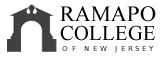 Communication Arts: JournalismRecommended Four-Year Plan (Fall 2019)School of Contemporary ArtsThis recommended four-year plan is designed to provide a blueprint for students to complete their degrees within four years. These plans are the recommended sequences of courses. Students must meet with their Major Advisor to develop a more individualized plan to complete their degree. This plan assumes that no developmental courses are required. If developmental courses areneeded, students may have additional requirements to fulfill which are not listed in the plan and degree completion may take longer. Three writing intensive courses are required in the major and/or school core (examples are marked by WI designation in the plan below). Consult with your advisor for specific details.NOTE: This recommended Four-Year Plan is applicable to students admitted into the major during the 2019-2020 academic year.Total Credits Required: 128 creditsFirst YearFirst YearFirst YearFirst YearFirst YearFirst YearFall SemesterHRSSpring SemesterHRSGen Ed: (FYS) First Year Seminar4Gen Ed: (SIAH) Studies in Arts andHumanities4Gen Ed: (CRWT) Critical Reading & Writing4Gen Ed: (SR) Scientific Reasoning4Gen Ed: (SSI) Social Science Inquiry4COMM 204-Media Literacy4Gen Ed: (QR) Quantitative Reasoning4COMM 221-Speech for Communication Arts4Total:16Total:16Second YearSecond YearSecond YearSecond YearSecond YearSecond YearSecond YearSecond YearSecond YearSecond YearFall SemesterFall SemesterFall SemesterHRSSpring SemesterSpring SemesterSpring SemesterHRSGen Ed: (GA) Global AwarenessGen Ed: (GA) Global AwarenessGen Ed: (GA) Global Awareness4COMM 324- Reporting & Producing OnlineCOMM 324- Reporting & Producing OnlineCOMM 324- Reporting & Producing Online4Gen Ed: (GA) Global AwarenessGen Ed: (GA) Global AwarenessGen Ed: (GA) Global Awareness4NewsWI4Gen Ed: (HP) Historical Perspectives(Rec: COMM 227- The Press: History’s FirstDraft)Gen Ed: (HP) Historical Perspectives(Rec: COMM 227- The Press: History’s FirstDraft)Gen Ed: (HP) Historical Perspectives(Rec: COMM 227- The Press: History’s FirstDraft)4Gen Ed: (CC) Culture and Creativity OR(SSS) Systems, Sustainability and Society OR (VE) Values and EthicsGen Ed: (CC) Culture and Creativity OR(SSS) Systems, Sustainability and Society OR (VE) Values and EthicsGen Ed: (CC) Culture and Creativity OR(SSS) Systems, Sustainability and Society OR (VE) Values and Ethics4Gen Ed: (CC) Culture and Creativity OR (SSS)Systems, Sustainability and Society OR (VE) Values and EthicsGen Ed: (CC) Culture and Creativity OR (SSS)Systems, Sustainability and Society OR (VE) Values and EthicsGen Ed: (CC) Culture and Creativity OR (SSS)Systems, Sustainability and Society OR (VE) Values and Ethics4Journalism Concentration Elective (Category7)Journalism Concentration Elective (Category7)Journalism Concentration Elective (Category7)4COMM 208-Newswriting –WI4ElectiveElectiveElective4Total:Total:Total:16Total:Total:Total:16Third YearThird YearThird YearThird YearThird YearThird YearThird YearThird YearThird YearThird YearFall SemesterFall SemesterFall SemesterFall SemesterFall SemesterHRSSpring SemesterHRSCOMM 331-Media Issues & EthicsCOMM 331-Media Issues & EthicsCOMM 331-Media Issues & EthicsCOMM 331-Media Issues & EthicsCOMM 331-Media Issues & Ethics4Writing (Category 3)COMM 304-Writing for Publication WI  or COMM 307-Environmental Writing or COMM 303-Writing for Social Media4COMM 311-Community JournalismWI4History/Theory/Criticism Course Level 3004or COMM 333-Producing the Newspaperor COMM 333-Producing the Newspaperor COMM 333-Producing the NewspaperWI4History/Theory/Criticism Course Level 3004Writing/Production Course Level 300Writing/Production Course Level 300Writing/Production Course Level 300Writing/Production Course Level 300Writing/Production Course Level 3004Elective4ElectiveElectiveElectiveElectiveElective4Elective4Total:Total:Total:Total:Total:16Total:16Fourth YearFourth YearFourth YearFourth YearFourth YearFourth YearFall SemesterHRSSpring SemesterHRSCapstone Portfolio Course: Senior ProjectJournalism4CNTP 388: Co-Op/Internship ContemporaryArts4Writing/Production course Level 300 (Category3)-Select one you have not previously taken: COMM 329 or COMM 306 or COMM 365 or COMM 323 or COMM 390 or COMM 3704School Core: CA Upper LevelInterdisciplinary Course4Elective4Elective4Elective4Elective4Total:16Total:16